МУНИЦИПАЛЬНОЕ КАЗЕННОЕ УЧРЕЖДЕНИЕ КУЛЬТУРЫ«НАУРСКАЯ ЦЕНТРАЛИЗОВАННАЯ БИБЛИОТЕЧНАЯ СИСТЕМА»366128 ЧР, Наурский район, ст. Наурская, ул. Лермонтова 39 Тел/факс (871-43) 2-22-49            «23» сентября 2019 год                                                                                    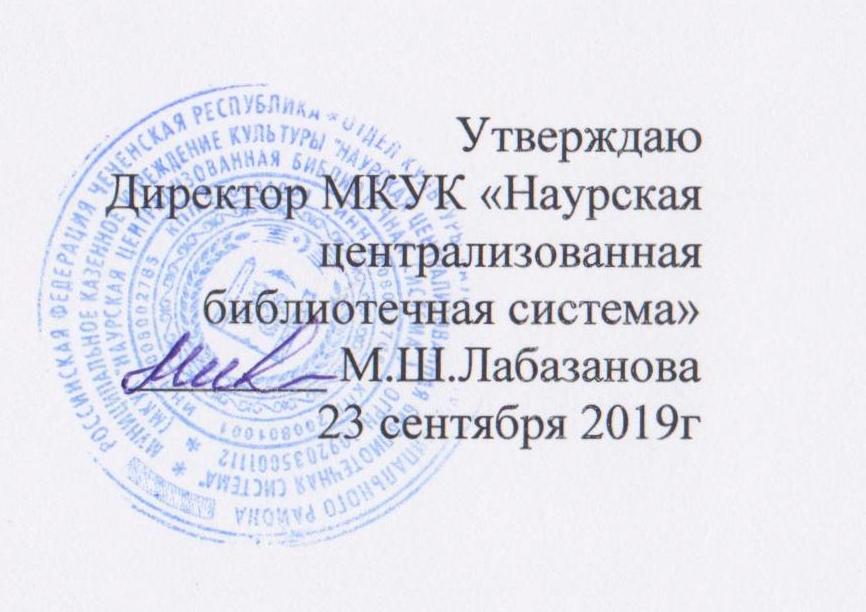 ПЛАНработы МКУК «Наурская ЦБС» по противодействию коррупции на 4 квартал 2019 годЗав.МБО МКУК «Наурская ЦБС»                                          Молочаева Л.Г. п/нНаименование мероприятияДата и место проведенияФ.И.О. ОтветственногоОктябрьБеседа «Нет коррупции»7.10.12:00. Калиновская библиотека-филиал №2Лабазанова Д.ЗаведующаяОбсуждение: «Коррупция: иллюзия или реальность»28.10.14:00. Ищерская библиотека-филиал №4Гожева Т.В. ЗаведующаяУрок: «Коррупции-НЕТ!»8.10.11:00. Николаевская библиотека-филиал №6Муцулханова С.А.ЗаведующаяУрок –предупреждение «Руки прочь от дачи –взятки»19.10. 11:00. Савельевская библиотека-филиал №7Ибрагимова Л.А. ЗаведующаяПравовой час: «Страна без коррупции» Рубежненская библиотека-филиал №8Ветушева С.А. ЗаведующаяБеседа совет: «Боль общества –коррупция!»10.10.10: 00.Левобережненская библиотека-филиал №9Гармаева К. Д. ЗаведующаяУрок «Коррупция зло нашего времени»10.10.11:00. Капустинская библиотека-филиал №10Сулейманова З.В. ЗаведующаяЧас правоведа «Коррупция. Закон. Ответственность»31.10.12: 00.Ново-Солкушинская библиотека-филиал №12 Зубайраева А.А. ЗаведующаяИнформационный час «Давайте жить честно»15.10.12:00. Фрунзенская библиотека-филиал №13Зубайраева А.А.ЗаведующаяЧас общения «Коррупция-дефицит совести»10.10.12:00. Алпатовская библиотека-филиал №16Мезиева М.Ш. ЗаведующаяНоябрьБеседа: «Коррупция-коррозия власти»25.11.12:00. Ищерская библиотека-филиал №4Гожева Т.В. ЗаведующаяПравовой урок: «Стоп коррупция»Чернокозовская библиотека-филиал №5Болдырева Л.Н. ЗаведующаяОбзор книжной выставки «Коррупция в произведениях художественной литературы»18.11 14:00. Николаевская библиотека-филиал №6Муцулханова С.А. ЗаведующаяУрок права «Скажи коррупции нет!»Рубежненская библиотека-филиал №8Ветушева С.А. ЗаведующаяИнформ-экскурс «Коррупция-глобальная проблема современности» 28.11.15:00Левобережненская библиотека-филиал №9Гармаева К. Д. ЗаведующаяПравовой урок «СТОП: коррупция»27.11.11:00. Капустинская библиотека-филиал №10Сулейманова З.В. ЗаведующаяУрок «На страже порядка»9.11.15:30. Фрунзенская библиотека-филиал №13Зубайраева А.А. ЗаведующаяЛитературно-правовой час «Воровство-это преступление»21.11.11:00. Алпатовская библиотека-филиал №15Мезиева М.Ш. ЗаведующаяДекабрьК Международному Дню борьбы с коррупциейЭкспресс-опрос «Что ты думаешь о коррупции»9.12.14:00. Ищерская библиотека-филиал №4Гожева Т.В. ЗаведующаяПравовой час «Борьба с коррупцией дело каждого»09.12.14: 00.Чернокозовская библиотека-филиал №5Болдырева Л.Н. ЗаведующаяБеседа: «Чистые руки-спокойная совесть»7.12.11:00. Николаевская библиотека- филиал №6Муцулханова С.А.ЗаведующаяИнтеллектуальная игра «История коррупции: Где? Когда? Как?29.12.12:00. Савельевская библиотека-филиал№7Ибрагимова Л.А. ЗаведующаяУрок «Нет- коррупции!»Рубежненская библиотека-филиал №8Ветушева С.А.ЗаведующаяПравовой урок: «Коррупция- социальное явление и социальная опасность»3.12.10: 00.Левобережненская библиотека-филиал №9Гармаева К. Д. ЗаведующаяБеседа «Это многоликая коррупция»9.12.11: 00.Капустинская библиотека-филиал №10Сулейманова З.А. ЗаведующаяИнформационный час «Вместе против коррупции»4.12.14:00. Ново-Солкушинская библиотека-филиал №12Зубайраева З.У. ЗаведующаяПознавательный час «О коррупции и не только»20.12.15: 00.Фрунзенская библиотека-филиал №13Зубайраева А.А. ЗаведующаяКонкурс рисунков «Мы за мир без коррупции»13.12.11:00. Алпатовская библиотека-филиал №15Мезиева М.Ш. Заведующая